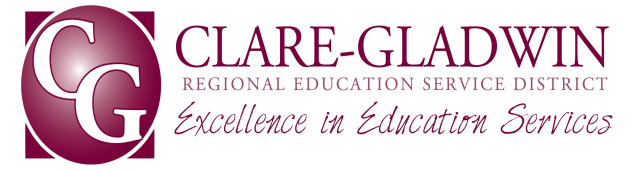 For Your CalendarMarch Upcoming EventsCPI New User								9:00 AM-2:00 PM		3/11/14CPI New User								9:00 AM-2:00 PM		3/12/14CPI Refresher								9:00 AM-2:00 PM		3/18/14MI CSI: Bridging to Practice						8:30 AM-3:30 PM		3/25/14New Teacher Survival Series 2013-2014 				4:30 PM-7:30 PM		3/27/14April Upcoming EventsEffective Educational Coaching 2013-2014 				8:30 AM-11:30 AM		4/8/1421 Things Focus Crs: Differentiation Tools for Teaching/Assessing	4:30 PM-6:30 PM		4/9/14MI CSI: Continue Bridging to Practice					8:30 AM-3:30 PM		4/15/14New Teacher Support Beyond Year One 2013-14			4:30 PM-7:30 PM		4/22/14Next Steps in Implementing the Standards Mathematics K-12		8:30 AM-3:00 PM		4/24/14Region 3 Title I Collaboration 2013-2014 				12:30 PM-3:00 PM		4/25/14Next Steps in Implementing the Standards Social StudiesK-12		8:30 AM-3:00 PM		4/29/14May Upcoming EventsNext Steps in Implementing the Standards Science K-12			8:30 AM-3:00 PM		5/1/14Next Steps in Implementing the Standards ELA K-12			8:30 AM-3:00 PM		5/6/14MI CSI: Alignment for Continuous School Improvement			8:30 AM-3:30 PM		5/13/14Agenda ItemsMy LearningMy LearningProfessional LearningProfessional LearningProfessional LearningCCSS Next StepsJune MarstonInstructional ConsultantBig Ideas:CCSS Next StepsJune MarstonInstructional ConsultantGood Reminders:CCSS Next StepsJune MarstonInstructional ConsultantWhat I will do with this information:21 Things Topic 5:  Digital CitizenshipKay Hauck, REMC Director Big Ideas:21 Things Topic 5:  Digital CitizenshipKay Hauck, REMC Director Good Reminders:21 Things Topic 5:  Digital CitizenshipKay Hauck, REMC Director What I will do withthis information:  MI School Data and Data ReportsJoe Trommater, Data CoordinatorBig Ideas:MI School Data and Data ReportsJoe Trommater, Data CoordinatorGood Reminders:MI School Data and Data ReportsJoe Trommater, Data CoordinatorWhat I will do withthis information:  Reports and UpdatesReports and UpdatesReports and Updates8:00 a.m. (HS Only)CTE Meet the InstructorDoug Pummell, CTEBig Ideas:Andrea Boettner, CTE Graphic Arts Teacher8:00 a.m. (HS Only)CTE Meet the InstructorDoug Pummell, CTEGood Reminders:8:00 a.m. (HS Only)CTE Meet the InstructorDoug Pummell, CTEWhat I will do withthis information:  10:30 a.m. (Elem Only)Special TopicCathy Rayburn, GIRESDBig Ideas:School Nutrition Grant10:30 a.m. (Elem Only)Special TopicCathy Rayburn, GIRESDGood Reminders:10:30 a.m. (Elem Only)Special TopicCathy Rayburn, GIRESDWhat I will do withthis information:  1:00 p.m. (MS Only)Special TopicBrent Mishler, MMCCBig Ideas:Mindtrekkers on May 6, 20141:00 p.m. (MS Only)Special TopicBrent Mishler, MMCCGood Reminders:1:00 p.m. (MS Only)Special TopicBrent Mishler, MMCCWhat I will do withthis information:  Special Education UpdateJan Weckstein, Asst. Supt for Special EducationBig Ideas:Special Education UpdateJan Weckstein, Asst. Supt for Special EducationGood Reminders:Special Education UpdateJan Weckstein, Asst. Supt for Special EducationWhat I will do withthis information:  21CCLC UpdateKeri Retzloff, 21CCLC DirectorBig Ideas: S.P.A.R.K.S. Food Backpack Program (Keri Retzloff) (pp. 7-9)Program provides children who are at-risk of hunger, nutritious food every weekend throughout the school year.HIP Workgroup will provideAt least 2 fundraisers every year—most likely more—need $2,400 per school to run programHealth Improvement Information for backpacks at least monthlyChartwell’s will provide $1,500 (business + employee) start-up donationNeeded:Support of administrationPromotion of program—target 24 students per school (K-5)Room in building(s) served to house food, which is ordered in lots and delivered to school on palettesCoordinator to lead program21CCLC UpdateKeri Retzloff, 21CCLC DirectorGood Reminders:21CCLC UpdateKeri Retzloff, 21CCLC DirectorWhat I will do withthis information:  Curriculum/Instruction Consultants UpdateCheryl WyattJune MarstonAlicia Kubacki Big Ideas: SIR Visits Follow-up (pp. 11-13)January 23—Farwell Elementary—completed February 13—Hillside Elementary—completed February 20—Beaverton Primary—completed February 27—Gladwin Primary—completed Administrators invited to the initial hour of training provided for observers and/or to participate in SIR visits outside of their district to better understand the processConfidential observations and SIR team conversations—breeches compromise the process and openness of schools to future SIR visitsInformation shared in building report is “gist” from patterns discovered in observations for school improvement purposes—strengths and opportunitiesAll observation data destroyed—detail is not sharedNot for purposes of teacher or administrator evaluationMTSS Leadership Team is assessing the level of impact from pilot SIR visits to determine if practice will be continued next year.Reader’s Digest version of report is attached. Poverty Simulation   (p. 14)Thank you to Harrison MS!Evaluation resultsNext opportunity—October 10, 2014 (Midland Co. PD Day)2014 Regional Spelling Bee (MS only) (pp.15-16)Need to hold district Spelling Bee prior to Spring Break and Send Cheryl the  names, t-shirts sizes, and photos NO later than April 7th so that we can order plaques and t-shirts.ELA Argument WritingAssessment window opens on April 7 and runs until April 30.  We will be creating and loading local district assessments prior to Spring Break. CRWP "Building Digital Literacy Leadership" summer workshop for teachers. (For credit or SCECHs) (See flyer pp. 17-18)ASM Materials Camp 2014 for Science Teachers (pp. 19-20)(Mi)2 Facilitator TrainingEnhancing Mathematics Instruction for Students with Learning Difficulties:  Algebraic Expressions & Equations(Grades 6-8)http://mi2.cenmi.org/professional-learning-opportunities/algebraic-expressions/Pair of teachers—mathematics + special educationImagination Library Fund Raiser—Tickets (p. 21)2014 Spring/Summer Camps/Opportunities for StudentsMidland Center for the Artshttp://www.mcfta.org/class/page/2/ Mid-Michigan Children’s Museumhttp://midmicm.org/ CMU 2014 Summer Music Institutehttps://www.cmich.edu/colleges/CCFA/CCFASchoolofMusic/CCFASOMAbouttheSchool/SOMASNews/Pages/2013-Summer-Music-Institute.aspx CMU  Science/Math Centerhttps://www.cmich.edu/colleges/ehs/unit/smtc/Pages/default.aspxDelta Collegehttp://www.delta.edu/lifelonglearningcontent/youth-programs/summer-camps/camp-calendar.aspx SVSUhttp://www.svsu.edu/oncampus/summercamps/ Choice Campshttp://www.choicecamps.com/recommended/michigan-summer-camps/Good Reminders:What I will do withthis information:  MDE UpdatesDeb Snyder, Asst. Supt for General EducationBig Ideas: March 21, 2014—EdYES! Reports: School Process Rubrics (SPR40/90), Interim Self-Assessment, or Self-Assessmenthttp://www.advanc-ed.org/webfm_send/372MDE to Increase Monitoring of Noncertified Teachers (pp. 23-27)http://www.michigan.gov/documents/mde/Ed_cert_renewal_448215_7.pdfSchools subject to school aid salary adjustment (Section 163) AND Foundation allowance adjustment for any pupil membership FTE associated with the noncertificated teacher (Section 6)$1,500 fine to the school official who knowingly places a noncertificated individual in an inappropriate assignmentSpring 2015 Assessment Plan (See handout (p. 28)Math & ELA SBAC in the Spring Grades 3-8 and 11This includes writing at every gradeMEAP Science & Social Studies onlineScience 4, 7, and 11Grade 4 assessing  2nd, 3rd , and 4th grade objectivesGrade 7 assessing 5th, 6th, and 7th grade objectivesSocial Studies 5, 8, and 11Grade 5 assessing 3rd, 4th, and 5th grade objectivesGrade 8 assessing 6th, 7th, and 8th grade objectivesThe content for Science and Social Studies will not change but we will be moving to on-grade-level spring assessmentsSee handout for Summative/Interim AssessmentsSBAC Math Assessment—Students will be provided embedded calculators in the tests for those questions for which a calculator is permitted.  Teachers will NOT be permitted to provide students with classroom calculators, nor will students be permitted to use their own.  Something to think about…CGRESD MEAP Grade Level (pp. 29-38) and Cohort Group (pp. 44) Reports (attached)Career Awareness Assistance Needed at All (including Elementary) Levels (See handouts pp. 45-46)No elementary counselorsProvide information to students and parentsMDE’s Tiffany Sheppard can provide information and resources for students and parentsTeachers incorporate career awareness into instruction (via book selections, writing assignments, discussions around math assignments, etc.)Career Awareness table at open house or parent/teacher conferencesNewsletter—mass email through Skyward, Friday Folders, post on websites, etc.No SEBTC Program for Summer 2014New MDE Head Lice Manual (and recommendations)http://www.michigan.gov/documents/Final_Michigan_Head_Lice_Manual_103750_7.pdfMDE UpdatesDeb Snyder, Asst. Supt for General EducationGood Reminders:MDE UpdatesDeb Snyder, Asst. Supt for General EducationWhat I will do withthis information:  DiscussionDiscussionDiscussionDiscussion Topics 21fBig Ideas:21f Tool Kit    https://micourses.org/resources/21f_tool_kit.htmlMichigan’s Online Course Catalog      https://micourses.org/Discussion Topics 21fGood Reminders:Discussion Topics 21fWhat I will do withthis information:  District SharingBig Ideas:BeavertonBullock CreekClareColemanFarwellGladwinHarrisonMeridianDistrict SharingGood Reminders:District SharingWhat I will do withthis information:  Informational ItemsInformational ItemsInformational ItemsMAISA General Education Leadership Network Position Statement—Standardized Assessment in MichiganBig Ideas: http://www.gomaisa.org/(pp. 47-48)MAISA General Education Leadership Network Position Statement—Standardized Assessment in MichiganGood Reminders:MAISA General Education Leadership Network Position Statement—Standardized Assessment in MichiganWhat I will do withthis information:  PTA Guide to Assessments and Accountability in Michigan Big Ideas:www.michiganpta.orgPTA Guide to Assessments and Accountability in Michigan Good Reminders:PTA Guide to Assessments and Accountability in Michigan What I will do withthis information:  PTA Parents’ Guide to Student Success K-12Big Ideas:http://www.pta.org/parents/content.cfm?ItemNumber=2583&navItemNumber=3363(PTA Parents’ Guide to Student Success K-12Good Reminders:PTA Parents’ Guide to Student Success K-12What I will do withthis information:  